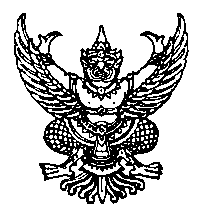 ประกาศมหาวิทยาลัยธรรมศาสตร์เรื่อง การจัดสรรค่าธรรมเนียมการศึกษาแบบตลาดวิชา พ.ศ. ๒๕๖๒-----------------------------	โดยที่สภามหาวิทยาลัยในคราวประชุมครั้งที่ ๑๒/๒๕๖๑ เมื่อวันที่ ๒๔ ธันวาคม ๒๕๖๑ 
ได้กำหนดการจัดสรรค่าธรรมเนียมการศึกษาแบบตลาดวิชา และที่ประชุมคณะกรรมการบริหารมหาวิทยาลัย
ในคราวประชุมครั้งที่ ๘/๒๕๖๒ เมื่อวันที่ ๒๒ เมษายน ๒๕๖๒ มีมติอนุมัติการจัดสรรค่าธรรมเนียมระหว่างมหาวิทยาลัย ส่วนงาน และอาจารย์อาศัยอำนาจตามความในมาตรา ๓๙ แห่งพระราชบัญญัติมหาวิทยาลัยธรรมศาสตร์ พ.ศ. ๒๕๕๘ และข้อ ๑๑ ของข้อบังคับมหาวิทยาลัยธรรมศาสตร์ ว่าด้วยการศึกษาแบบตลาดวิชา พ.ศ. ๒๕๖๑ อธิการบดีจึงออกประกาศไว้ ดังนี้ ข้อ ๑ ประกาศนี้เรียกว่า “ประกาศมหาวิทยาลัยธรรมศาสตร์ เรื่อง การจัดสรรค่าธรรมเนียมการศึกษาแบบตลาดวิชา พ.ศ. ๒๕๖๒”ข้อ ๒ ประกาศนี้ให้ใช้บังคับนับตั้งแต่ปีการศึกษา ๒๕๖๑ เป็นต้นไปข้อ ๓ ให้มีการจัดสรรค่าธรรมเนียมการศึกษาแบบตลาดวิชาระหว่างมหาวิทยาลัยต่อส่วนงาน โดยจำแนกตามรูปแบบการจัดการศึกษาในสัดส่วน ดังนี้(๑) แบบชั้นเรียน และแบบผสมระหว่างชั้นเรียนและออนไลน์ เว้นแต่รายวิชาที่จัดการเรียน
การสอนโดยมหาวิทยาลัย กำหนดสัดส่วนจำแนกตามโครงการ ดังนี้(๑.๑) รายวิชาที่จัดการเรียนการสอนในโครงการปกติทุกระดับการศึกษา กำหนดสัดส่วนเป็น ๔๐ ต่อ ๖๐(๑.๒) รายวิชาที่จัดการเรียนการสอนในโครงการพิเศษ ระดับปริญญาตรี, ปริญญาโท (หลักสูตรแผน ก) และปริญญาเอก กำหนดสัดส่วนเป็น ๒๕ ต่อ ๗๕(๑.๓) รายวิชาที่จัดการเรียนการสอนในโครงการพิเศษระดับปริญญาโท ที่เปิดสอนทั้งแผน ก และแผน ข กำหนดสัดส่วนเป็น ๓๐ ต่อ ๗๐(๒) แบบออนไลน์เต็มรูปแบบ(๒.๑) รายวิชาที่จัดการเรียนการสอนโดยส่วนงาน กำหนดสัดส่วนเป็น ๕ ต่อ ๙๕(๒.๒) รายวิชาที่จัดการเรียนการสอนโดยมหาวิทยาลัย กำหนดสัดส่วนเป็น ๙๕ ต่อ ๕(๓) หลักสูตรฝึกอบรม กำหนดสัดส่วนเป็น ๗ ต่อ ๙๓ ข้อ ๔ ให้มีการจัดสรรค่าธรรมเนียมการศึกษาแบบตลาดวิชาระหว่างส่วนงานและอาจารย์ผู้สอนในรายวิชาที่จัดการเรียนการสอนโดยส่วนงาน จำแนกตามรูปแบบการจัดการศึกษาในสัดส่วน ดังนี้(๑) แบบชั้นเรียน และแบบผสมระหว่างชั้นเรียนและออนไลน์(๑.๑) รายวิชาที่จัดการเรียนการสอนในโครงการปกติทุกระดับการศึกษากำหนดสัดส่วนเป็น ๔๘ ต่อ ๑๒(๑.๒) รายวิชาที่จัดการเรียนการสอนในโครงการพิเศษ ระดับปริญญาตรี, ระดับปริญญาโท (หลักสูตรแผน ก) และปริญญาเอก กำหนดสัดส่วนเป็น ๖๐ ต่อ ๑๕(๑.๓) รายวิชาที่จัดการเรียนการสอนในโครงการพิเศษระดับปริญญาโท ที่เปิดสอนทั้งแผน ก และแผน ข กำหนดสัดส่วนเป็น ๕๖ ต่อ ๑๔(๒) แบบออนไลน์เต็มรูปแบบ กำหนดสัดส่วนเป็น ๗๖ ต่อ ๑๙(๓) หลักสูตรฝึกอบรมเป็นไปตามดุลยพินิจของส่วนงานข้อ ๕ ให้มีการจัดสรรค่าธรรมเนียมการศึกษาแบบตลาดวิชาระหว่างมหาวิทยาลัยและอาจารย์ผู้สอนในรายวิชาที่จัดการเรียนการสอนโดยมหาวิทยาลัย จำแนกตามรูปแบบการจัดการศึกษาในสัดส่วน ดังนี้(๑) แบบชั้นเรียน และแบบผสมระหว่างชั้นเรียนและออนไลน์(๒) แบบออนไลน์เต็มรูปแบบ กำหนดสัดส่วนเป็น ๗๖ ต่อ ๑๙ข้อ ๖ สัดส่วนที่ส่วนงานจัดสรรให้แก่อาจารย์ผู้สอนตามข้อ ๔ เป็นสัดส่วนขั้นต่ำส่วนงาน สามารถพิจารณาเพิ่มสัดส่วนได้ตามที่ส่วนงานเห็นควร			                	ประกาศ  ณ  วันที่  ๓๐   เมษายน   พ.ศ. ๒๕๖๒					         	(รองศาสตราจารย์ เกศินี วิฑูรชาติ)					                        อธิการบดี